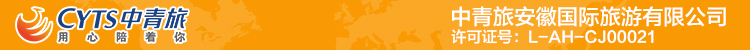 【市区】宏村新安江徽州古城屯溪老街2日游（1晚黄山市区，含接送）行程单（纯玩0自费，含接送出行无忧，1晚黄山市区商圈安心住宿，可逛屯溪宋朝老街逛吃随意）行程安排费用说明其他说明产品编号HSHX2024002出发地全国联运目的地黄山市行程天数2去程交通高铁返程交通高铁参考航班无无无无无产品亮点╭︻︻︻︻︻︻︻︻︻︻╮╭︻︻︻︻︻︻︻︻︻︻╮╭︻︻︻︻︻︻︻︻︻︻╮╭︻︻︻︻︻︻︻︻︻︻╮╭︻︻︻︻︻︻︻︻︻︻╮产品介绍★新安江山水画廊 —— 5A, 素有“东方多瑙河”之称, “人行明镜中，鸟度屏风里”★新安江山水画廊 —— 5A, 素有“东方多瑙河”之称, “人行明镜中，鸟度屏风里”★新安江山水画廊 —— 5A, 素有“东方多瑙河”之称, “人行明镜中，鸟度屏风里”★新安江山水画廊 —— 5A, 素有“东方多瑙河”之称, “人行明镜中，鸟度屏风里”★新安江山水画廊 —— 5A, 素有“东方多瑙河”之称, “人行明镜中，鸟度屏风里”D1D1行程详情出发地 —— 黄山市区，接站                             晚宿：黄山市区贵宾自行乘坐高铁前往黄山市区。用餐早餐：X     午餐：X     晚餐：X   住宿黄山市区D2D2行程详情新安江山水画廊 +徽州古城+渔梁坝 1日游 送站上午：早7:10酒店接团（时间根据淡旺季可能有所不同，以提前一天导游通知为准），乘车前往歙县并游览用餐早餐：按床位送早不用不退     午餐：X     晚餐：X   住宿无费用包含1、用车	酒店至各景区往返交通；黄山景交：新国线上下景交车。  接送站1、用车	酒店至各景区往返交通；黄山景交：新国线上下景交车。  接送站1、用车	酒店至各景区往返交通；黄山景交：新国线上下景交车。  接送站费用不包含1、徽州古城2道小门票1、徽州古城2道小门票1、徽州古城2道小门票温馨提示证件	①请带好各类证件如：学生证、军官证、老年证、记者证、残疾证等可以享受门票优惠。退改规则以旅游合同约定为准，如按约定比例扣除的必要的费用低于实际发生的费用，旅游者按照实际发生的费用支付。保险信息保险	本社已按规定购买旅行社责任险，赔偿以保险公司条例为准，另建议报名时购买个人短期意外险。保险信息《中国公民国内旅游文明行为公约》